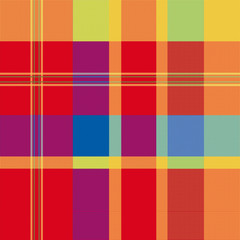 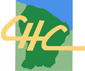 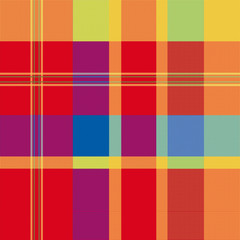 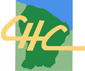 Unité fonctionnelle MAISON DES ADOLESCENTSFICHE DE LIAISON  PERMANENCE DE BALATANOM :  PRENOM : NE (E) LE : 				A : AGE : TEL :   ADRESSE : NOM, QUALITE ET COORDONNEES DU PROFESSIONNEL REFERENT : MOTIF D’ORIENTATION POSE PAR LE PROFESSIONNEL VERS LA M.D.A :Jeune venu sur la permanence le : Date et visa du professionnel M.D.A :                 				Date et visa du professionnel :Le                                                                      				LePermanence de balata :Vendredi : de 13h à 16h30 